                                                                                                                                                                                                       О Т К Р Ы Т О Е    А К Ц И О Н Е Р Н О Е     О Б Щ Е С Т В О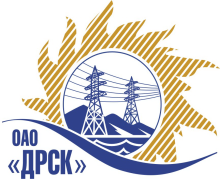 Открытое акционерное общество«Дальневосточная распределительная сетевая  компания»ПРОТОКОЛ ВЫБОРА ПОБЕДИТЕЛЯПРЕДМЕТ ЗАКУПКИ: право заключения Договора на выполнение работ: «Реконструкция ВЛ-10/0,4кВ пгт. Серышево (замена ТП, деревянных опор на ж/б, голого провода на СИП)» для нужд филиала ОАО «ДРСК» «Амурские электрические сети».Закупка проводится согласно ГКПЗ 2013г. раздела  2.2.1 «Услуги ТПиР» № 1622 на основании приказа ОАО «ДРСК» от  23.07.2013 г. № 323.Плановая стоимость закупки: 9 560 000,00   руб. без НДС.ПРИСУТСТВОВАЛИ: постоянно действующая Закупочная комиссия 2-го уровня.ВОПРОСЫ, ВЫНОСИМЫЕ НА РАССМОТРЕНИЕ ЗАКУПОЧНОЙ КОМИССИИ: О ранжировке предложений после проведения переторжки. Выбор победителя закупки.ВОПРОС 1 «О ранжировке предложений после проведения переторжки»Рассматриваемые документы:Протокол рассмотрения заявок № 425/УТПиР от 14.08.2013г.Протокол переторжки № 425/УТПиР/П от 16.08.2013г.Письмо ООО «АмурСельЭнергоСетьСтрой» г. Благовещенск об отзыве предложения на переторжку по выполнению работ: «Реконструкция ВЛ-10/0,4кВ пгт. Серышево (замена ТП, деревянных опор на ж/б, голого провода на СИП)» для нужд филиала ОАО «ДРСК» «Амурские электрические сети».Письмо ООО «Системы и сети» г. Благовещенск об отзыве заявки по выполнению работ: «Реконструкция ВЛ-10/0,4кВ пгт. Серышево (замена ТП, деревянных опор на ж/б, голого провода на СИП)» для нужд филиала ОАО «ДРСК» «Амурские электрические сети».ОТМЕТИЛИ:В соответствии с критериями и процедурами оценки, изложенными в документации о закупке, после проведения переторжки, и учитывая поступившие на рассмотрение комиссии письма от участников, предлагается ранжировать предложения следующим образом:ВОПРОС 2 «Выбор победителя закупки»ОТМЕТИЛИ:На основании вышеприведенной ранжировки предложений Участников закупки предлагается признать Победителем Участника занявшего первое место: ООО ФСК «Энергосоюз» 675000 г. Благовещенск, ул. Нагорная 20/2. Предлагаемая стоимость: 8 395 145,00 без учета НДС. (9 906 271,10 с учетом НДС). Срок начала работ: с момента подписания договора. Срок окончания работ: 31 декабря 2013г. Условия оплаты: Без аванса. Текущие платежи выплачиваются Заказчиком ежемесячно в течение 30 календарных дней с момента подписания актов выполненных работ обеими сторонами. Гарантия на выполненные работы, материалы и оборудование: 36 месяцев.РЕШИЛИ:Утвердить ранжировку предложений Участников после проведения переторжки.1 место: ООО ФСК «Энергосоюз» г. Благовещенск;2 место: ОАО «Дальтехэнерго» г. Владивосток;3 место: ООО «АмурСельЭнергоСетьСтрой» г. Благовещенск;4 место: ООО «Дальэлектромонтаж» г. Свободный;5 место: ООО «Амур-ЭП»  г. Хабаровск;6 место: ООО «Элмонт» г. Благовещенск.Признать Победителем открытого запроса предложений на право заключения договора на выполнение работ: «Реконструкция ВЛ-10/0,4кВ пгт. Серышево (замена ТП, деревянных опор на ж/б, голого провода на СИП)» для нужд филиала ОАО «ДРСК» «Амурские электрические сети» - ООО ФСК «Энергосоюз» 675000 г. Благовещенск, ул. Нагорная 20/2. Предлагаемая стоимость: 8 395 145,00 без учета НДС. (9 906 271,10 с учетом НДС). Срок начала работ: с момента подписания договора. Срок окончания работ: 31 декабря 2013г. Условия оплаты: Без аванса. Текущие платежи выплачиваются Заказчиком ежемесячно в течение 30 календарных дней с момента подписания актов выполненных работ обеими сторонами. Гарантия на выполненные работы, материалы и оборудование: 36 месяцев.ДАЛЬНЕВОСТОЧНАЯ РАСПРЕДЕЛИТЕЛЬНАЯ СЕТЕВАЯ КОМПАНИЯУл.Шевченко, 28,   г.Благовещенск,  675000,     РоссияТел: (4162) 397-359; Тел/факс (4162) 397-200, 397-436Телетайп    154147 «МАРС»;         E-mail: doc@drsk.ruОКПО 78900638,    ОГРН  1052800111308,   ИНН/КПП  2801108200/280150001№ 425/УТПиР-ВПг. Благовещенск«___»____августа_2013 г.Место в ранжировкеНаименование и адрес участникаЦена и иные существенные условия1 местоООО ФСК «Энергосоюз» 675000 г. Благовещенск, ул. Нагорная 20/28 395 145,00 без учета НДС(9 906 271,10 с учетом НДС)Срок начала работ: с момента подписания договора. Срок окончания работ: 31 декабря 2013г.Условия оплаты: Без аванса. Текущие платежи выплачиваются Заказчиком ежемесячно в течение 30 календарных дней с момента подписания актов выполненных работ обеими сторонами.Гарантия на выполненные работы, материалы и оборудование: 36 месяцев.2 местоОАО «Дальтехэнерго» 690091 г. Владивосток, ул. Уборевича д. 10, стр. 98 667 000,00 без учета НДС(10 227 060,00 с учетом НДС)Срок начала работ: с момента подписания договора. Срок окончания работ: 31 декабря 2013г.Условия оплаты: Без аванса. Текущие платежи выплачиваются Заказчиком ежемесячно в течение 30 календарных дней с момента подписания актов выполненных работ обеими сторонами.Гарантия на выполненные работы: 36 месяцев.3 местоООО «АмурСельЭнергоСетьСтрой» 675014 г. Благовещенск, ул. 50 Лет Октября 2288 997 892,37 без учета НДС(10 617 513,00 с учетом НДС).Срок начала работ: с момента заключения договора. Срок окончания работ: 31 декабря 2013г.Условия оплаты: Без аванса. Текущие платежи выплачиваются Заказчиком ежемесячно в течение 30 календарных дней с момента подписания актов выполненных работ обеими сторонами.Гарантия на выполненные работы, материалы и оборудование: 5 лет. 4 местоООО «Дальэлектромонтаж» 676450, г. Свободный, ул. Шатковская 1269 110 169,49 без учета НДС(10 750 000,00 с учетом НДС)Срок начала работ: с 15 августа 2013г. Срок окончания работ: 31 декабря 2013г.Условия оплаты: Без аванса. Текущие платежи выплачиваются Заказчиком ежемесячно в течение 30 календарных дней с момента подписания актов выполненных работ обеими сторонами.Гарантия на выполненные работы, материалы и оборудование: 36 месяцев.5 местоООО «Амур-ЭП» 680032 г. Хабаровск-32, пр-т 60 Лет Октября 128а9 524 382,009 без учета НДС(11 238 770,76 с учетом НДС)Срок начала работ: с момента заключения договора.Срок окончания работ: 31 декабря 2013г.Условия оплаты: Без аванса. Текущие платежи выплачиваются Заказчиком ежемесячно в течение 30 календарных дней с момента подписания актов выполненных работ обеими сторонами.Гарантия на выполненные работы: 36 месяцев.6 местоООО «Элмонт»  675000 г. Благовещенск, ул. Нагорная 199 545 849,00 без учета НДС(11 264 101,82 с учетом НДС)Срок начала работ: с момента подписания договора. Срок окончания работ: 31 декабря 2013г.Условия оплаты: Без аванса. Текущие платежи выплачиваются Заказчиком ежемесячно в течение 30 календарных дней с момента подписания актов выполненных работ обеими сторонами.Гарантия на выполненные работы, материалы и оборудование: 36 месяцев.